台灣傳道六十年紀念特刊支分會專用稿紙 (寫好後請寄給梁世威弟兄 Carlliang05@gmail.com，手機0928-244715， Skype: carlliang3151，Line ID: carlliang)補充資料提供者姓名：                             電話：                        Email：單位名稱旗山支會                旗山支會                單位號碼0304417單位資料成立日期西元1985年9月10日西元1985年9月10日單位資料原屬單位台中傳道部台中傳道部單位資料教堂地址1986  旗山鎮延平一路228-4號1997  旗山鎮中華路570巷2號9樓之11998.1.1~2009.3.29  高雄縣旗山鎮中華路570巷2號9樓2009.3.29~  高雄市旗山區旗屏一路28號1986  旗山鎮延平一路228-4號1997  旗山鎮中華路570巷2號9樓之11998.1.1~2009.3.29  高雄縣旗山鎮中華路570巷2號9樓2009.3.29~  高雄市旗山區旗屏一路28號單位資料教堂電話07-661683507-6616835單位資料歷任主教/會長(從第一任開始)1981~1985  林明和1985~1986 林壯淵1986.6.16~1991.1.1  劉寬逢1991.1.1.~1993.6.20  林仁傑1993.6.20~2007.7.29  劉寬逢2007.7.29~2009.1.25  陳文恭2009.1.25~2010.2.28  陳信雄2010.2.28~2015.6.28邱振源主教2015.6.28~ 郭文德1981~1985  林明和1985~1986 林壯淵1986.6.16~1991.1.1  劉寬逢1991.1.1.~1993.6.20  林仁傑1993.6.20~2007.7.29  劉寬逢2007.7.29~2009.1.25  陳文恭2009.1.25~2010.2.28  陳信雄2010.2.28~2015.6.28邱振源主教2015.6.28~ 郭文德重要史料 (請勿超過1,500字，所撰寫之資料請盡量包含人事時地物五大要項。 請附寄現任主教/會長照片及教堂照片。從前教堂及領袖之照片及重要活動史料照片亦很歡迎， 用畢歸還。)1980  傳教士開始在旗山傳教。林明和受洗並成為第一任會會長1981  暫時關閉1984  重開旗山分會1985  由高雄傳道部改隸台中傳道部1994  由台中傳道部改隸高雄支聯會1997.6.25  改隸屏東區會2000  總會核准購買土地2004.9.23  改隸高雄支聯會2006.2  完成購地2007.6.27  旗山教堂動土興建 (2008.1 利阿賀拿 N13頁)2009.5.17  旗山教堂完工奉獻 (2009.8 利阿賀拿 N12頁)2010.2.28由旗山分會成為旗山支會並改隸東高雄支聯會2009.3.29 開始在新教堂聚會2009.8.8 浩劫旗山 
來自全國各支分會的成員投入救災援助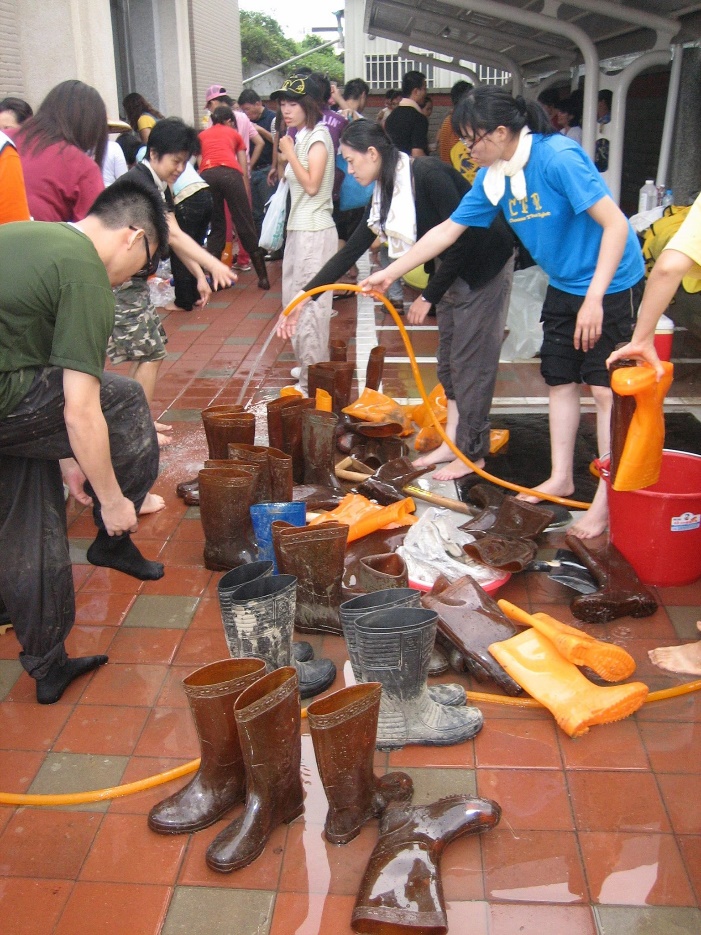 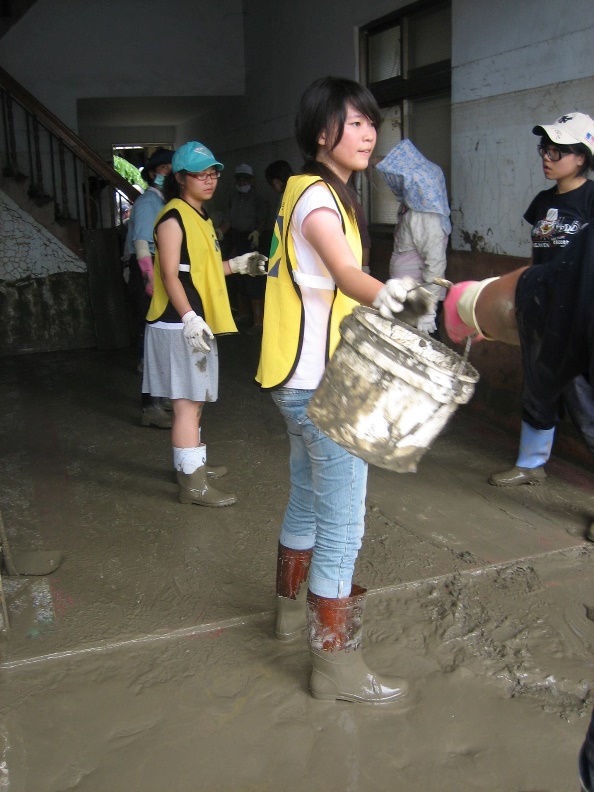 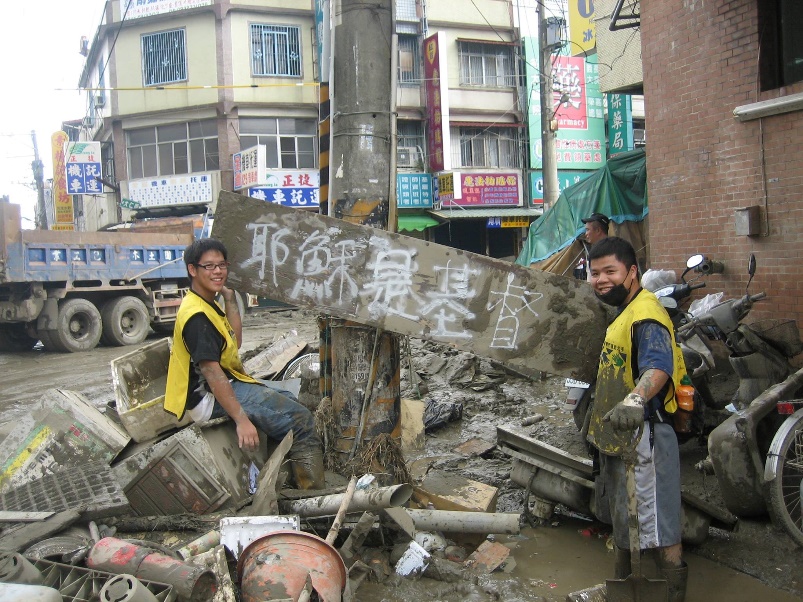 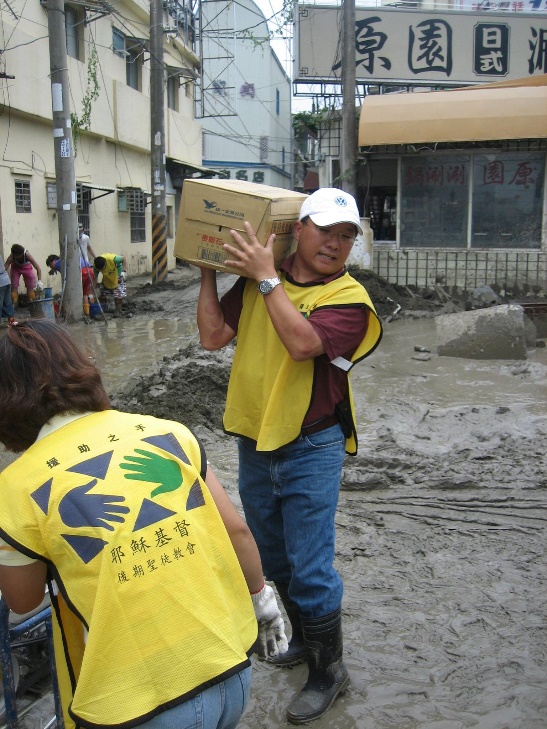 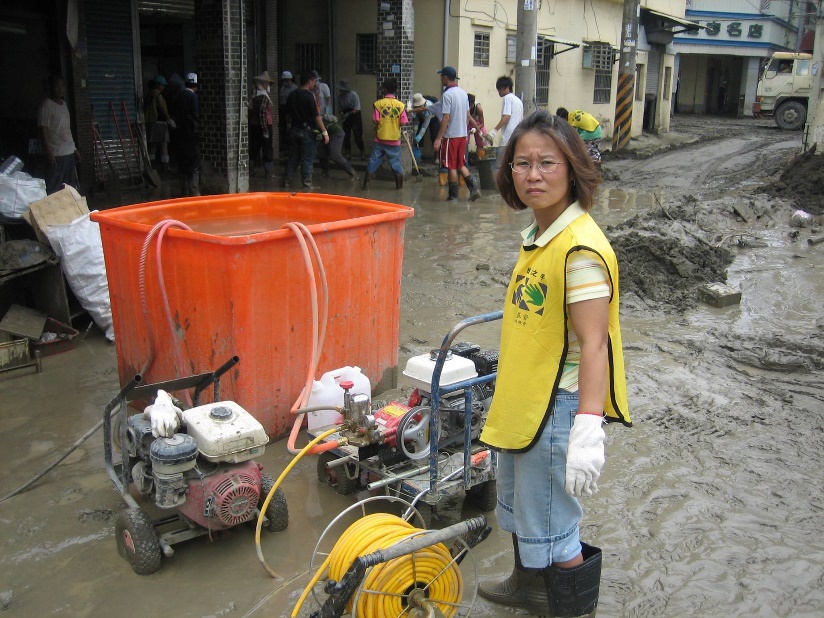 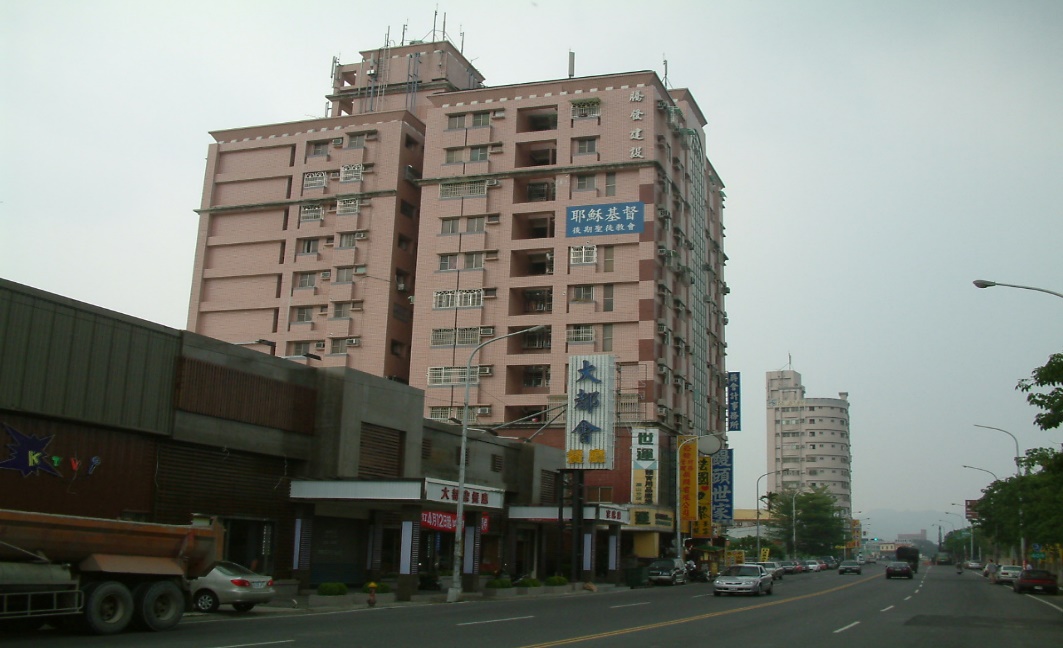 旗山支會教堂 – 1995年起租用，2009年底遷出旗山鎮842中華路570巷2號9樓之1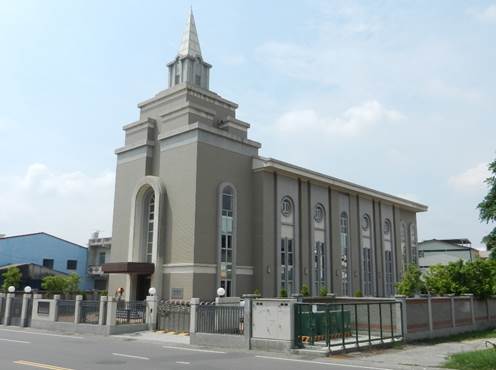 旗山教堂  2009年落成奉獻高雄市84244旗山區旗屏一路28號人物介紹：劉寬逢 (2007.4 N13)重要史料 (請勿超過1,500字，所撰寫之資料請盡量包含人事時地物五大要項。 請附寄現任主教/會長照片及教堂照片。從前教堂及領袖之照片及重要活動史料照片亦很歡迎， 用畢歸還。)1980  傳教士開始在旗山傳教。林明和受洗並成為第一任會會長1981  暫時關閉1984  重開旗山分會1985  由高雄傳道部改隸台中傳道部1994  由台中傳道部改隸高雄支聯會1997.6.25  改隸屏東區會2000  總會核准購買土地2004.9.23  改隸高雄支聯會2006.2  完成購地2007.6.27  旗山教堂動土興建 (2008.1 利阿賀拿 N13頁)2009.5.17  旗山教堂完工奉獻 (2009.8 利阿賀拿 N12頁)2010.2.28由旗山分會成為旗山支會並改隸東高雄支聯會2009.3.29 開始在新教堂聚會2009.8.8 浩劫旗山 
來自全國各支分會的成員投入救災援助旗山支會教堂 – 1995年起租用，2009年底遷出旗山鎮842中華路570巷2號9樓之1旗山教堂  2009年落成奉獻高雄市84244旗山區旗屏一路28號人物介紹：劉寬逢 (2007.4 N13)重要史料 (請勿超過1,500字，所撰寫之資料請盡量包含人事時地物五大要項。 請附寄現任主教/會長照片及教堂照片。從前教堂及領袖之照片及重要活動史料照片亦很歡迎， 用畢歸還。)1980  傳教士開始在旗山傳教。林明和受洗並成為第一任會會長1981  暫時關閉1984  重開旗山分會1985  由高雄傳道部改隸台中傳道部1994  由台中傳道部改隸高雄支聯會1997.6.25  改隸屏東區會2000  總會核准購買土地2004.9.23  改隸高雄支聯會2006.2  完成購地2007.6.27  旗山教堂動土興建 (2008.1 利阿賀拿 N13頁)2009.5.17  旗山教堂完工奉獻 (2009.8 利阿賀拿 N12頁)2010.2.28由旗山分會成為旗山支會並改隸東高雄支聯會2009.3.29 開始在新教堂聚會2009.8.8 浩劫旗山 
來自全國各支分會的成員投入救災援助旗山支會教堂 – 1995年起租用，2009年底遷出旗山鎮842中華路570巷2號9樓之1旗山教堂  2009年落成奉獻高雄市84244旗山區旗屏一路28號人物介紹：劉寬逢 (2007.4 N13)重要史料 (請勿超過1,500字，所撰寫之資料請盡量包含人事時地物五大要項。 請附寄現任主教/會長照片及教堂照片。從前教堂及領袖之照片及重要活動史料照片亦很歡迎， 用畢歸還。)1980  傳教士開始在旗山傳教。林明和受洗並成為第一任會會長1981  暫時關閉1984  重開旗山分會1985  由高雄傳道部改隸台中傳道部1994  由台中傳道部改隸高雄支聯會1997.6.25  改隸屏東區會2000  總會核准購買土地2004.9.23  改隸高雄支聯會2006.2  完成購地2007.6.27  旗山教堂動土興建 (2008.1 利阿賀拿 N13頁)2009.5.17  旗山教堂完工奉獻 (2009.8 利阿賀拿 N12頁)2010.2.28由旗山分會成為旗山支會並改隸東高雄支聯會2009.3.29 開始在新教堂聚會2009.8.8 浩劫旗山 
來自全國各支分會的成員投入救災援助旗山支會教堂 – 1995年起租用，2009年底遷出旗山鎮842中華路570巷2號9樓之1旗山教堂  2009年落成奉獻高雄市84244旗山區旗屏一路28號人物介紹：劉寬逢 (2007.4 N13)